Name:  Seventh Grade Civics- Chapter One Section OneMatching____	1.	Considered the first example of a direct democracy.____	2.	The study of the rights and duties of the people.____	3.	An example of having no government and no rules.____	4.	A government ruled by one single person.____	5.	Person acting on behalf of others.____	6.	A member of a community with a government and laws.____	7.	A system of government in which the people hold power.____	8.	A government with one person or a small group of people in controlOther:  Please provide a definition for each of the following terms.	9.	democracy	10.	government	11.	presidential government	12.	public policy	13.	division of powersModified True/FalseIndicate whether the statement is true or false. If false, change the identified word or phrase to make the statement true.IDENTIFYING KEY TERMS____	14.	In a dictatorship supreme authority rests solely with the people. _____________________________	15.	"Government of the people, by the people, for the people" describes a system of government in which the people are sovereign. _____________________________	16.	A(n) confederation is a government in which a single person holds unlimited political power. _________________________Multiple ChoiceIdentify the choice that best completes the statement or answers the question.MAIN IDEAS____	17.	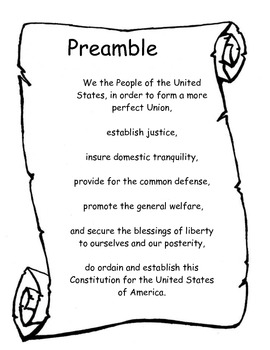 Among the broad purposes of the United States government spelled out in the Preamble to the Constitution is the obligation to____	18.	Thomas Hobbes would most likely agree that____	19.	The theory underlying modern democracies could be considered developed to challenge the idea that____	20.	In a democracy, the will of the majority____	21.	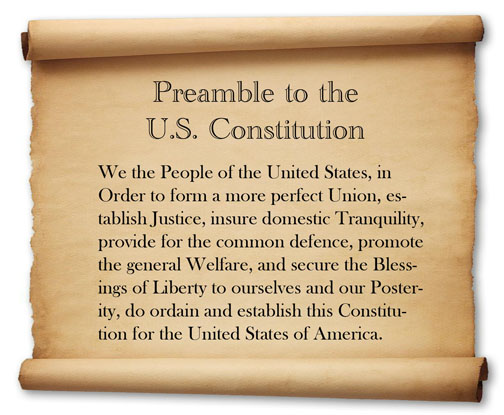 Which of the following is among the purposes of government outlined in the Preamble to the Constitution?____	22.	Which statement would best be associated with the social contract theory?____	23.	Which of the following would be MOST threatened by the social contract theory?____	24.	The decision to raise taxes is an example of____	25.	“Promote the general welfare” really means thata.citizenf.anarchyb.dictatorshipg.Londonc.representativeh.Supreme Courtd.civicsi.autocracye.democracyj.Athensa.keep the executive and legislative branches of government separate.b.create an autocratic form of government.c.defend the country against Americans who oppose its policies.d.provide for justice and the people's general welfare.a.the state developed out of force.b.those of royal birth should rule the state.c.the state exists to serve the will of the people.d.government should be eliminated.a.those of royal birth have absolute authority to rule.b.the people as a whole are the sole source of political power.c.the head of a family, clan, or tribe has the natural right to govern.d.the strongest person or group has the right to control others by force.a.cannot be changed or improved upon.b.is not open to compromise.c.rarely leads to satisfactory policy decisions.d.cannot be used to deprive rights to a member of a minority group.a.defending the nation against foreign enemiesb.insuring order and domestic tranquilityc.promoting the general welfare of the citizensd.all of the abovea.The chief executive has complete authority.b.The state is a natural extension of people's family structure.c.Governmental powers are granted by the people.d.Governmental powers may be refused to the people.a.Thomas Hobbesb.members of a royal bloodlinec.the people of a stated.the authors of the Declaration of Independencea.the force theory.c.public policy.b.presidential powers.d.democracy.a.the government is a servant to its citizens.b.the government controls the economy.c.the state promotes private industry.d.the Constitution establishes the meaning of “welfare.”